               Základní škola a Mateřská škola Libáň, okres Jičín	                         Školní 11, 507 23 Libáň		                                      ŠKOLNÍ ŘÁD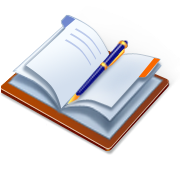 V Libáni dne  4. 9. 2017  				Mgr.Ladislava Hazdrová								        ředitelka školyV souladu s § 30, zákona číslo 561/2004 Sb. (zákon o předškolním, základním, středním, vyšším odborném a jiném vzdělávání = školský zákon) vydávám tento školní řádÚvod     K povinné školní docházce v ZŠ a MŠ Libáň jsem se svými rodiči rozhodl svobodně s vědomím práva vybrat si školu, kde chci získat základní vzdělání. Z tohoto rozhodnutí vyplývá i to, že jsem se svobodně rozhodl dodržovat Školní řád této školy.   Moji rodiče mě vedou k úctě ke člověku, k majetku a ochraně přírody, k zodpovědnosti.    Porušení Školního řádu z mé strany může být důvodem pro kázeňská opatření, případně k požádání rodičů o přestup na jinou školu nebo k umístění do jiných školských zařízení.Práva žáků ve škole1. Mám právo na vzdělání a účast ve výuce podle rozvrhu.2. Mám právo být informován o průběhu a výsledcích svého vzdělávání.3. Mám právo na odpočinek a volný čas, který využiji při činnostech úměrných a vhodných k mému věku.4. Mám právo na pitný režim a nutnou hygienu během vyučování.5. Mám právo na zabezpečení přístupu k informacím, zejména takovým, které podporují můj  duchovní, morální a sociální rozvoj. Mám právo na ochranu před informacemi, které škodí mému pozitivnímu vývoji a nevhodně ovlivňují moji morálku.6. Mám právo na vyjádření vlastního názoru ve všech věcech, které se mě dotýkají. Svůj názor musím vyjadřovat přiměřenou formou, která neodporuje zásadám slušnosti a dobrého občanského soužití. Mým názorům takto sděleným musí být dána náležitá váha. Mám právo sdělit svůj názor třídnímu učiteli, ostatním vyučujícím, výchovné poradkyni, zástupci ředitele školy a ředitelce školy.7. Mám právo na ochranu před fyzickým či psychickým násilím, nedbalým zacházením, před sociálně patologickými jevy. Mám právo na využití preventivních programů, které mu slouží k poskytnutí potřebné podpory ve zmíněných oblastech.8. Mám právo na poskytnutí pomoci v případě, že se ocitnu v nesnázích, nebo mám nějaké problémy.9. Mám právo na život a práci ve zdravém životním prostředí a na odstraňování škodlivin ze školního prostředí v rámci možností školy.10. Mám právo na ochranu před všemi formami diskriminace, sexuálního zneužívání a před kontaktem s narkotiky a psychotropními látkami.11. Mám právo užívat zařízení školy, pomůcky a učebnice v souvislosti s výukou, jsem  přitom povinen řídit se pokyny učitelů a jiných oprávněných osob.12. Mohu si vyžádat pomoc vyučujícího v případě, že jsem neporozuměl učivu, nebo potřebuji-li doplnit své znalosti či dovednosti.13. Mám právo na zvláštní péči v odůvodněných případech (onemocnění, speciální vzdělávací potřeby, mimořádný talent).14. Mám právo být volen do třídní žákovské samosprávy, Školního parlamentu a vyjadřovat se jejich prostřednictvím ke všem podstatným rozhodnutím ve věci mého vzdělávání.Povinnosti žáků1. Mou povinností je  řádně docházet do školy, účastnit se výuky podle rozvrhu hodin, řádně se vzdělávat. 2. Jsem vždy čistě a slušně oblečen.3. Dodržuji pravidla hygieny a bezpečnosti ve škole i mimo školu. Při každém počínání mám na paměti nebezpečí úrazu. Jsem povinen chránit své zdraví i zdraví spolužáků a pracovníků školy.4. Ve škole i při činnostech mimo školu (na veřejnosti) dodržuji pravidla slušného chování, všechny zaměstnance školy a dospělé osoby zdravím pozdravem „Dobrý den“, resp. „Na shledanou“.  Dbám norem občanského soužití.5. Zvláště hrubé opakované slovní a úmyslné fyzické útoky žáka vůči zaměstnancům školy nebo vůči ostatním žákům se považují za zvláště závažné porušení povinností žáka.6. S ohledem na bezpečnost vstupuji do budovy školy určeným vchodem, totéž platí i pro odchod. Po vstupu do školy se okamžitě přezuji do bačkor nebo pantoflí, nikoli do sportovní obuvi. V šatnách se zdržuji jen po nezbytně nutnou dobu, o polední přestávce v nich nesmím pobývat.7. O velké přestávce se mohu volně pohybovat v budově školy, přičemž dodržuji pravidla chování a bezpečnosti, řídím se pokyny dozírajícího učitele, neběhám, neotvírám okna, nemanipuluji zařízením třídy, nesedám na radiátory a žákovské stolky. Do jiných tříd přecházím ukázněně. Během vyučování, s výjimkou volna mezi dopoledním a odpoledním vyučováním nebo volné hodiny, nesmím opustit budovu školy bez souhlasu učitele.8. Do kabinetů, sborovny či ředitelny vstupuji pouze na vyzvání.9. Do školy nesmím nosit věci, které nepatří k výuce, v žádném případě takové, které by mohly ohrozit bezpečnost, zdraví  či mravní výchovu spolužáků. Mám přísně zakázáno nosit, držet při sobě, distribuovat a užívat látky způsobující návyk (cigarety, alkohol, jakékoli drogy). 10. Neměl bych nosit do školy cenné předměty a obnosy peněz vyšší než 100,- Kč. V případě nutnosti zaplacení větší částky, musím peníze odevzdat učiteli, vedoucí ŠJ, popřípadě účetní školy hned po příchodu do školy.11. Mobilní telefon musím mít během vyučování vypnutý a uložený v tašce, zásadně neslouží jako kalkulačka nebo hodiny. Mám zakázáno používat mobilní telefon k fotografování ať už spolužáků nebo dospělých, k nahrávání videosekvencí. Neruším ostatní hlasitým přehráváním hudby.12. Jsem zodpovědný za své chování a studijní výsledky.13. Lékaře navštěvuji v době vyučování pouze v nutném případě po předchozí domluvě s vyučujícím a v doprovodu rodiče, který si mě ve škole vyzvedne.14. Jsem si vědom, že každé porušení školního řádu může vést ke kázeňskému potrestání.Práva a povinnosti zákonných zástupců1. Zákonní zástupci žáka mají právo informovat se na chování a prospěch svého dítěte u vyučujících a třídního učitele v určených konzultačních hodinách, popř. v jinou dobu po předchozí domluvě. Není žádoucí narušovat vyučování neohlášenými návštěvami. V nutných případech rodiče musí počkat na přestávku.2. Zákonní zástupci mají právo vznášet připomínky a podněty k práci školy u ředitele školy, popř. prostřednictvím školské rady.3. Zákonným zástupcům je na jejich písemnou žádost zpravidla povolena omluva absence žáka z důvodu soukromého, pokud tomu neodporuje předchozí chování žáka. Zároveň se musí postarat o to, aby žák nezameškal učivo.4. Za chování žáka v době mimo vyučování a mimo školu odpovídají v plném rozsahu zákonní zástupci.5. Zákonní zástupci jsou povinni ze zákona omluvit nepřítomnost žáka ve škole nejpozději do tří dnů od počátku absence. Začátek lze omluvit i telefonicky, konec pak vždy písemně v omluvném listu v den návratu žáka do školy, výjimečně pouze v následující den. Později doložená absence bude považována za neomluvenou.6. Zákonní zástupci jsou povinni se na vyzvání ředitele školy nebo školského zařízení účastnit projednávání závažných otázek, týkajících se prospěchu nebo chování žáka.7. Zákonní zástupci jsou povinni informovat školu o zdravotním stavu žáka ,  jeho zdravotní způsobilosti a případných změnách, které by mohly mít vliv na průběh vzdělávání. Jsou povinni dokládat důvody nezpůsobilosti platným lékařským posudkem od odborného lékaře. 8. Pokud se ve škole vyskytnou vši, je povinností zákonných zástupců po oznámení školy provést ochrannou desinsekci a kontrolovat její účinnost, aby touto péčí zabránil šíření vší ve školním kolektivu.9. Zákonní zástupci jsou povinni oznamovat škole změnu údajů v evidenci žáka, které jsou podstatné pro průběh vzdělávání a jeho bezpečnost (zejména změna trvalé adresy).Práva a povinnosti pedagogických pracovníků Pro pedagogické pracovníky jsou práva a povinnosti zakotveny zejména v zákoníku práce (zákon č. 262/2006 sb.), ve školském zákonu č. 561/2004Sb., v pracovním řádu (vyhláška č. 263/2007), ve vnitřních směrnicích školy, v pracovních náplních dle katalogu práce a v dalších vyhláškách a předpisech, které jsou směrovány do oblasti školství. Práva pedagogických pracovníků1. Zajištění podmínek potřebných pro výkon jejich pedagogické činnosti, zejména na ochranu před fyzickým násilím nebo psychickým nátlakem ze strany žáků nebo zákonných zástupců žáků a dalších osob, které jsou v přímém kontaktu s pedagogickým pracovníkem ve škole.2. Zasahování do jejich přímé pedagogické činnosti nebude v rozporu s právními předpisy.3. Využívat metody a formy práce dle vlastního uvážení v souladu se zásadami a cíli vzdělávání při přímé vyučovací, výchovné, speciálněpedagogické a pedagogicko-psychologické činnosti.4. Volit a být voleni do školské rady.5. Objektivní hodnocení jejich pedagogické činnosti.Povinnosti pedagogických pracovníků1. Svým přístupem k výchově a vzdělávání vytváří pozitivní a bezpečné klima ve školním prostředí a podporuje jeho rozvoj. Chrání a respektují práva žáka.2. Všichni pedagogičtí i nepedagogičtí pracovníci školy chrání bezpečí a zdraví žáka a předchází všem formám rizikového chování ve škole. Pedagogičtí pracovníci berou ohled na výsledky lékařských vyšetření, zpráv o vyšetření v pedagogicko-psychologických poradnách, speciálně pedagogických centrech a na sdělení rodičů o žákovi.  Zachovávají mlčenlivost a chrání před zneužitím osobní údaje, informace o zdravotním stavu žáků a výsledcích poradenské pomoci školského poradenského zařízení a školního poradenského pracoviště, s nimiž přišli do styku.3. Věnují individuální péči nadaným žákům, žákům  z málo podnětného prostředí, žákům se zdravotními problémy, žákům se speciálními vzdělávacími potřebami. Třídní učitelé průběžně seznamují ostatní pedagogy s novými skutečnostmi zjištěnými u žáka – problémy s chováním, prospěchem, zdravotními a rodinnými problémy. 4. Pravidelně a soustavně spolupracují s rodiči žáka, informují je o prospěchu a chování, závažné poznatky sdělují neprodleně.5. Všichni vyučující zajišťují bezpečnost a ochranu zdraví při činnostech, které přímo souvisejí s výchovou a vzděláním. Dodržují předpisy k zajištění bezpečnosti a ochrany zdraví při práci a protipožární předpisy.6. Sledují zdravotní stav žáka a v případě jeho náhlého onemocnění informují bez zbytečných průtahů vedení školy a rodiče. Nemocný žák může být odeslán k lékařskému vyšetření či ošetření pouze v doprovodu dospělé osoby.7. Do školy přicházejí učitelé nejméně 20 minut před zahájením vlastní výchovně vzdělávací práce, kdo má dozor, 25 minut. Případný pozdní příchod hlásí a omluví ihned vedení školy.8. Při úrazu žáka zajistí ošetření žáka lékařem a oznámí událost rodičům. Úraz nahlásí vedení školy a zapíší do knihy úrazů. Hlášení o úrazu vypracuje určený pracovník a odešle na příslušná místa.9. Sledují přehled suplování – vždy před odchodem domů a při příchodu na pracoviště.10. Po skončení poslední vyučovací hodiny překontrolují vyučující pořádek ve třídě, uzavření oken a vodovodního kohoutku a odvádějí žáky do šaten. 11. Při odchodu ze školy po skončení pracovní doby je nutné zkontrolovat uzavření oken, dveří, vypnutí varné konvice, počítačů a světel v kabinetech a sborovně. 12. Odchod s žáky na plánovanou akci mimo školu hlásí předem vedení školy, aby mohla být uvedena v plánu akcí a aby mohlo být zajištěno suplování či výměna hodin.13. K vaření vody na nápoje je povoleno používat pouze vyhrazené varné konvice.14. V areálu školy není dovoleno kouřit a požívat alkoholické nápoje či jiné návykové látky.15. Organizační a administrativní záležitosti, popř. lékařské vyšetření si učitelé vyřizují pokud možno v době mimo vyučování a plánovaných porad a schůzí.16. Při zjištění porušení bezpečnostních předpisů a vnitřních řádů školy je učitel povinen neprodleně zjednat nápravu, popřípadě věc nahlásit vedení školy či školníkovi.17. Nemůže-li se pracovník dostavit do zaměstnání, je povinen neprodleně podat zprávu vedení školy, pokud možno do začátku vyučování tak, aby mohlo být zajištěno suplování.18. Není dovoleno v době vyučování posílat žáky mimo budovu školy k vyřízení soukromých či služebních záležitostí učitelů.19. Není dovoleno bez souhlasu a vědomí vedení školy měnit schválený rozvrh hodin či dozorů.20. Vyučující je povinen seznámit se s rozpisem dohledů i s místem, kde bude dohled vykonávat. 21. Za řádný výkon dohledu nad zajištěním bezpečnosti žáků, jejich chování apod. se považuje fyzická přítomnost učitele v úseku, který mu byl určen a postupné procházení učeben a přilehlých volně přístupných míst. Pokud nemůže vyučující z jakýchkoliv důvodů dohled vykonávat, je povinen tuto skutečnost předem ohlásit příslušnému vedoucímu pracovníkovi školy.22. Pedagogičtí pracovníci školy jsou při zajišťování dohledu nad žáky povinni ochraňovat je před možným vlivem cizích osob v budově školy, důsledně uzamykat šatny, učebny a kabinety.23.  Je zakázáno ponechávat finanční hotovost a osobní cenné věci volně v neuzamykatelných stolech a skříních ve třídě nebo jiných nezajištěných místnostech.Povinnosti třídních učitelů1. Vedou řádně předepsanou povinnou dokumentaci určenou předpisy a vedením školy.2. Věnují pozornost zdravotnímu stavu žáků, vlivu rodinného prostředí na prospěch a chování žáka. O závažných skutečnostech informují ostatní vyučující, zejména o závěrech lékařských vyšetření a nálezů pedagogických-psychologických poraden, pokud k těmto sdělením dostali souhlas od zákonného zástupce žáka.3. Přesně evidují a kontrolují absenci žáků.4. Pravidelně prokazatelně informují rodiče o prospěchu  žáka na webu školy – program Bakaláři, o chování žáka i o školních akcích  prostřednictvím sešitů, žákovských deníků, při pohovorech a osobních schůzkách s rodiči. Souhrnné hodnocení píší dle potřeby do žákovských deníků tak, aby byla zajištěna informovanost rodičů o prospěchu a chování žáka podle klasifikačního řádu. 5.  Zajistí předávání všech informací žákům své třídy, případně jejich zapsání do žákovského deníku.  Zajistí, aby každý žák měl v žákovském deníku zapsány tyto údaje: telefonní čísla rodičů do zaměstnání a domů, adresu a zdravotní pojišťovnu žáka.6. Organizují dle potřeby třídnické hodiny, na kterých analyzují s žáky dění ve třídě.7. Dbají o estetický vzhled třídy, poškození a závady hlásí školníkovi či vedení školy. Usilují o postihy viníků a o finanční náhradu u záměrně způsobených škod.8. Určují pořádkovou službu ve třídě a odpovídají za její funkčnost.9. Vyžadují od rodičů omluvu nepřítomnosti pokud možno ihned po návratu žáka do školy. Na žádost rodičů uvolňují žáky z výuky nejdéle do tří dnů. Delší uvolnění z výuky povoluje ředitel školy na základě písemné žádosti rodičů.Organizace vyučovacího dne1. Provoz školní družiny je zpravidla od 6,30 do 7,25 a od 11.30 do 15.30 hodin. Žáci jsou ze školní družiny propouštěni po příchodu rodičů či jiných zástupců rodičů nebo na základě písemného sdělení o odchodu žáka.2. Školní budova se otevírá v 20 minut před začátkem dopoledního a 20 minut před začátkem odpoledního vyučování pro všechny žáky. V jinou dobu vstupují žáci do školy pouze na vyzvání vyučujícího, který pro ně přichází k hlavnímu vchodu. 3. Vyučování začíná v 7:45 hod. a probíhá dle rozvrhu hodin. Přestávky mezi jednotlivými hodinami trvají 10 min., velká přestávka 15 min. Polední přestávka trvá 50 minut.4. Po příchodu do budovy si žáci odkládají obuv a svršky v šatnách a do šatních skříněk, poté ihned odcházejí do učeben. Šatny s odloženými svršky žáků jsou během vyučování uzamčeny a žákům je vstup do šaten povolen pouze se souhlasem vyučujícího. 5. Škola odpovídá za škodu na věcech, které v ní žáci obvykle odkládají a požívají v souvislosti s vyučováním. V žádném případě neodpovídá za ztrátu peněz, šperků, jakož i mobilních telefonů.6. V době mezi dopoledním a odpoledním vyučováním se žáci zdržují buď mimo školu nebo v prostorách k tomu vymezených – žáci 1.stupně ve školní družině, žáci 2.stupně v třídě k tomu vymezené pod dozorem vyučujícího.. Žáci opustí budovu neprodleně po závěrečném zvonění (ti, kteří chodí do ŠJ, do 30 minut).7. Hlavní přestávku mohou žáci trávit v případě pěkného počasí na terase v hale nové budovy.Docházka do školy1. Žák je povinen účastnit se výuky podle rozvrhu hodin, přichází do školy tak, aby nejpozději 5 minut před zahájením vyučování byl ve třídě a mohl se včas připravit na vyučování. Případný pozdní příchod je povinen odůvodnit.2. Nepřítomnost žáka podle školského zákona omlouvají zákonní zástupci ze zdravotních či jiných vážných důvodů do tří dnů od počátku absence. 3. Písemnou omluvu předkládá žák v den návratu do školy po skončení absence třídnímu učiteli na omluvném listu v ŽK.4. Komisionální přezkoušení žáka může škola vyžadovat, jestliže žák nesplní 70% povinné školní docházky do jednotlivých předmětů.5. V odůvodněných případech, o kterých rozhoduje ředitel školy, má škola právo požadovat k omluvení žáka lékařské potvrzení, v případech, kdy je podezření na záškoláctví nebo zanedbávání povinné péče.6. Žák navštěvuje lékaře v době vyučování pouze v nutném případě, a to vždy po předchozí domluvě s vyučujícím a v doprovodu zákonného zástupce, který si žáka ve škole vyzvedne.7. Z jedné vyučovací hodiny, popřípadě na zbytek dne, může žáka omluvit třídní učitel 8. Z jedné vyučovací hodiny uvolňuje příslušný vyučující, nepřítomnost žáka od jednoho do tří dnů povoluje třídní učitel, vždy na základě písemné omluvenky, kterou je nutné odevzdat předem.9. Při absenci delší než tři dny, která je známa předem, zákonní zástupci předkládají řediteli školy písemnou žádost. Ředitel ji posoudí na základě chování a učebních výsledků žáka.10. Při účasti na akcích, které organizuje škola, žák dodržuje ustanovení školního řádu. Chování žáka na těchto akcích je součástí jeho hodnocení včetně klasifikace na vysvědčení.Bezpečnost žáků a ochrana jejich zdraví  Šatna žáků ve staré budově a vybrané prostory školy budou monitorovány kamerovým systémem z důvodu ochrany majetku žáků a vybavení školy.1. Žáci se chovají při pobytu ve škole a na akcích organizovaných školou tak, aby neohrozilizdraví svoje ani svých spolužáků či jiných osob.2. Žáci jsou povinni se přezouvat, dbát na hygienu (zvlášť před jídlem a po použití WC).3. Žákům je zakázáno manipulovat s elektrickými spotřebiči, vypínači a elektrickým vedenímbez dozoru učitele.4. Při přecházení žáků na místa vyučování či jiných akcí mimo budovu školy se všichni řídípravidly silničního provozu a pokyny doprovázejících osob. Před takovýmito akcemidoprovázející učitel žáky zvlášť poučí o bezpečnosti. 5. Při výuce v tělocvičně, školní dílně, na pozemcích, cvičné kuchyňce a učebněinformatiky zachovávají žáci specifické bezpečnostní předpisy pro tyto učebny, dané vnitřnímřádem odborné učebny.6. Vyučující daného předmětu jsou povinni s nimi seznámit žáky při první vyučovací hodiněškolního roku a dodatečně poučit žáky, kteří při první hodině chyběli. O poučení žáků provede učitel záznam do třídní knihy.7. Poučení na počátku školního roku provádí třídní učitel, který žáky seznámí zejména:- se školním řádem- se zásadami bezpečného chování ve třídě, na chodbách, schodištích, ve ŠJ, v šatnách, přiodchodu ze školy a příchodu do školy a pohybu na veřejných komunikacích- se zákazem přinášet do školy věci, které nesouvisejí s vyučováním- s postupem při úrazech- s nebezpečím vzniku požáru a s postupem v případě požáru8. Poučení na počátku první vyučovací hodiny přichází v úvahu pouze u některých předmětů, a to zejména fyziky, chemie, tělesné výchovy, pracovního vyučování a podobně, nebo před výukou školních dílnách, na školních pozemcích, učebně informatiky nebo ve cvičné kuchyňce. Vyučující seznámí žáky s pravidly bezpečného chování a upozorní je na možné ohrožení života, zdraví či majetku. Toto poučení bude zaznamenáno v třídní knize. 9. Poučení před činnostmi, které se provádějí mimo školní budovu (vycházky, výlety, exkurze, plavecký výcvik, …). Seznámení s možnými riziky, s pravidly chování, případnými zákazy apod. Poučení o správném vybavení žáků provede třídní učitel nebo ten, kdo bude nad dětmi vykonávat dohled. Toto poučení bude zapsáno v třídní knize.10. Každý úraz, poranění či nehodu, k níž dojde během vyučování ve třídě, na chodbě nebo hřišti jsou žáci povinni hlásit ihned svému třídnímu učiteli nebo vyučujícímu.11. Evidují se všechny úrazy žáků, ke kterým došlo při činnostech ve škole nebo na akcíchorganizovaných školou. Záznamy se zapisují do knihy úrazů, která je v ředitelně školy.12. Záznam o úrazu se provádí u všech evidovaných úrazů na novém formuláři.Výjimka: Pokud žák v důsledku úrazu odejde z vyučování pouze na vyšetření a ošetřeník lékaři a zase se do školy vrátí, případně se do školy nevrátí (k úrazu dojde koncemvyučování), ale druhý den již opět nastoupí do školy, nemusí se záznam o úrazu vyhotovovat.13. O každém úrazu je informován ředitel školy.14.  Nasvědčují-li zjištěné skutečnosti tomu, že v souvislosti s úrazem byl spáchán trestný čin nebo přestupek, nebo jedná-li se o smrtelný úraz, podá ředitel školy bez zbytečného odkladuhlášení místně příslušnému útvaru Policie České republiky.15. Jak postupovat, stane-li se úraz žáka:a) zjistit poranění, popř. ho konzultovat se zdravotníkem školyb) informovat ředitele školy nebo zástupce ředitele školyc) zavolat lékařskou službu nebo zajistit doprovod dospělou osobou k lékařid) oznámit skutečnost zákonným zástupcům žáka, požádat je o převzetí dítětee) provést zápis o úrazu popř. vyplnit záznam o úrazuf) informovat třídního učitele, není-li pedagogický pracovník sám třídním učitelemPravidla pro hodnocení výsledků vzdělávání žákůNedílnou součástí výchovně vzdělávací práce školy je hodnocení a klasifikace žáků. Jde o složitý proces, který klade vysoké požadavky na všechny pedagogické pracovníky. Cílem tohoto klasifikačního řádu je pomoci těmto pracovníkům a stanovit všem jednoznačně platná kritéria pro hodnocení.Hodnocení a klasifikace žáků základní školy je součástí jejich výchovy a vzdělávání. Účelem hodnocení a klasifikace je přispívat k odpovědnému vztahu žáka k výchově a vzdělávání v souladu se školskými předpisy. Výsledky hodnocení a klasifikace uvede škola na vysvědčení.Hodnocení průběhu a výsledků vzdělávání a chování žáků je:	jednoznačné,	srozumitelné,	srovnatelné s předem stanovenými kritérii,věcné,všestranné.Hodnocení vychází z posouzení míry dosažení očekávaných výstupů formulovaných  v učebních osnovách jednotlivých předmětů školního vzdělávacího programu. Hodnocení je pedagogicky zdůvodněné, odborně správné a doložitelné.Zásady klasifikace a způsob získávání podkladů pro klasifikaci1.  Při hodnocení a při průběžné i celkové klasifikaci pedagogický pracovník (dále jen učitel) uplatňuje přiměřenou náročnost a pedagogický takt vůči žákovi.2.  Při celkové klasifikaci přihlíží učitel k věkovým zvláštnostem žáka i k tomu, že žák mohl v průběhu klasifikačního období zakolísat v učebních výkonech pro určitou indispozici.3. Klasifikační stupeň určí učitel, který vyučuje příslušnému předmětu. 4. Při určování stupně prospěchu v jednotlivých předmětech na  konci klasifikačního období se hodnotí kvalita práce a  učební výsledky, jichž žák dosáhl za celé klasifikační období. Potom se přihlíží k systematičnosti v práci žáka po klasifikační období. Stupeň prospěchu se neurčuje na  základě průměru z klasifikace za příslušné období.5. Hodnocení chování žáka ve škole i při akcích školy je nedílnou součástí celkového hodnocení žáka. Všechny projevy porušování norem chování, agresivity (včetně verbálních forem), netolerance či xenofobie je povinen řešit okamžitě ten pedagogický pracovník, který je projevu přítomen (popř. vykonává dozor). V co nejkratší době informuje třídního učitele a v případě závažnějších přestupků ředitele školy.6. Případy zaostávání žáků v učení a nedostatky v jejich chování se projednávají v pedagogické radě.7. Na konci klasifikačního období před vysvědčením, v termínu, který určí ředitel školy, nejpozději však 48 hodin před jednáním pedagogické rady o klasifikaci, zapíší učitelé příslušných předmětů číslicí výsledky celkové klasifikace do katalogových listů a připraví návrhy na umožnění opravných zkoušek, na klasifikaci v náhradním termínu. 8. Podklady pro hodnocení a klasifikaci výchovně vzdělávacích výsledků a chování žáka získává učitel zejména těmito metodami, formami a prostředky:- soustavným diagnostickým pozorováním žáka,- soustavným sledováním výkonů žáka a jeho připravenosti na vyučování,- různými druhy zkoušek (písemné, ústní, grafické, praktické, pohybové),       didaktickými testy,- kontrolními písemnými pracemi a praktickými zkouškami předepsanými učebními osnovami,- analýzou různých činností žáka,- konzultacemi s ostatními učiteli a podle potřeby s pracovníky PPP,- rozhovory se žákem a zákonnými zástupci žáka.9. Žák 6. – 9. ročníku musí být z předmětu vyzkoušen ústně nebo písemně alespoň dvakrát za každé pololetí, z toho nejméně jednou ústně. Učitel musí mít dostatečné podklady pro hodnocení a klasifikaci žáka (např. bodovací systém, popř. jiné metody a formy hodnocení).10. Po ústním vyzkoušení oznámí učitel žákovi výsledek hodnocení okamžitě. Učitel slovně zdůvodní své hodnocení. Výsledky hodnocení písemných zkoušek, prací a praktických činností oznámí žákovi nejpozději do 14 dnů.11. Kontrolní a písemné práce a další druhy zkoušek se doporučují zadávat častěji a v kratším rozsahu (do 25 minut).12. Termín písemné zkoušky, která má trvat déle než 25 minut, termín kontrolní písemné práce prokonzultuje učitel s třídním učitelem, který koordinuje plán zkoušení. V jednom dni  mohou žáci konat pouze jednu zkoušku uvedeného charakteru.  Žáci budou s dostatečným předstihem seznámeni s rámcovým obsahem a přibližným termínem zkoušky.13. Učitel je povinen vést evidenci základní klasifikace žáka.Zásady a pravidla pro sebehodnocení žáků (autoevaluace)1. Kromě forem hodnocení práce žáků ze strany pedagogických pracovníků mají žáci možnost používat také formy sebehodnocení. Škola jim pro tyto formy vytváří odpovídající podmínky. Tím je zajišťována také zpětná vazba objektivity hodnocení ze strany školy jako vzdělávací instituce.2. Škola může nabídnout vedle možnosti srovnávacích objektivizovaných testů,  které jsou jednoznačně formami vnější srovnávací evaluace, také možnost využívání softwarových produktů, které umožní bez jakéhokoli zásahu pedagoga ověření stupně dosažených znalostí, dovedností. 3.  Žák by měl být veden k tomu, aby byl schopen posoudit úroveň následujících kompetencí (vč. kompetencí sociálních) :- schopnost přímé aplikace získaných kompetencí v praxi,- schopnost orientace v daném problému s využitím získaných vědomostí, znalostí, dovedností,- schopnost žáka prosadit se v třídním kolektivu při řešení týmového úkolu,- schopnost samostatné prezentace svých znalostí formou otevřených mluvních cvičení, psaných textů ve formě úvah, zamyšlení se,…- schopnost výběru – pochopení významu jednotlivých částí rozsáhlejších testovacích souborů, selekce nepodstatných částí a schopnost řešení dominantních část úloh,- schopnost změny své sociální role v kolektivu vrstevníků,- schopnost využívání mezipředmětových vazeb,- schopnost aplikovat etické principy v praxi,- schopnost pochopení rovnováhy práv a povinností,- pochopení své role v kolektivu.Hodnocení výsledků vzdělávání žáků1. Každé pololetí se vydává žákovi vysvědčení; za první pololetí lze místo vysvědčení vydat žákovi výpis z vysvědčení.2. Hodnocení výsledků vzdělávání žáka na vysvědčení je vyjádřeno klasifikačním stupněm (dále jen "klasifikace"), slovně nebo kombinací obou způsobů. O způsobu hodnocení rozhoduje ředitel školy se souhlasem školské rady.3. Škola převede slovní hodnocení do klasifikace nebo klasifikaci do slovního hodnocení v případě přestupu žáka na školu, která hodnotí odlišným způsobem, a to na žádost této školy nebo zákonného zástupce žáka. Předměty, které se hodnotí slovně, se převedou pro účely přijímacího řízení ke střednímu vzdělávání slovní hodnocení do klasifikace.4. U žáka se speciálními vzdělávacími potřebami rozhodne ředitel školy o použití slovního hodnocení na základě žádosti zákonného zástupce žáka.Stupně hodnocení a klasifikace  v souladu s ustanovením §15 vyhlášky č. 48/2005 Sb ve znění pozdějších předpisů.1. Chování žáka ve škole a na akcích pořádaných školou se v případě použití klasifikace hodnotí na vysvědčení stupni:		1 – velmi dobré,		2 – uspokojivé,		3 – neuspokojivé.2. Výsledky vzdělávání žáka v jednotlivých povinných a nepovinných předmětech stanovených školním vzdělávacím programem se v případě použití klasifikace hodnotí na vysvědčení stupni prospěchu:		1 – výborný,		2 – chvalitebný,		3 – dobrý,		4 – dostatečný,		5 – nedostatečný.3.    Při hodnocení žáka podle odstavců 1 a 2 se na prvním stupni použije pro zápis stupně hodnocení číslice, na druhém stupni se použije slovní označení stupně hodnocení podle odstavců 1 a 2.Slovní hodnocení  v souladu s dikcí § 15 odst.2) vyhlášky č. 48/2005 Sb.1.   Používá se v průběhu roku před vystavením vysvědčení 2.  Celkové hodnoceníOvládnutí učiva předepsaného rámcovým vzdělávacím programemHodnocení 1. a 2. pololetí na předepsaném formuláři  SEVT 1	-	ovládá bezpečně,2	-	ovládá,3	-	v podstatě ovládá,4	-	ovládá se značnými mezerami,5	-	neovládá.3.  Hodnocení žáka do katalogového listuÚroveň myšlení1	-	pohotový, bystrý, dobře chápe souvislosti,2	-	uvažuje celkem samostatně,3	-	menší samostatnost v myšlení,4	-	nesamostatné myšlení,5	-	odpovídá nesprávně i na návodné otázky. Úroveň vyjadřování1	-	výstižné a poměrně přesné,2	-	celkem výstižné,3	-	myšlenky vyjadřuje ne dost přesně,4	-	myšlenky vyjadřuje se značnými obtížemi,5	-	i na návodné otázky odpovídá nesprávně.Celková aplikace vědomostí, řešení úkolů; chyby, jichž se žák dopouští 1	-	užívá vědomostí a spolehlivě a uvědoměle dovedností, pracuje samostatně,	přesně a s jistotou,2	-	dovede používat vědomosti a dovednosti při řešení úkolů, dopouští se jen	menších chyb,3	-	řeší úkoly s pomocí učitele a s touto pomocí snadno překonává potíže a 	odstraňuje chyby,4         -           dělá podstatné chyby, nesnadno je překonává,5        -            praktické úkoly nedokáže splnit ani s pomocíPíle a zájem o učení1	-	aktivní, učí se svědomitě a se zájmem,2	-	učí se svědomitě,3	-	k učení a práci nepotřebuje větších podnětů,4	-	malý zájem o učení, potřebuje stálé podněty,5	-	pomoc a pobízení k učení jsou zatím neúčinné.Celkové hodnocení žáka se na vysvědčení vyjadřuje stupni:1		prospěl(a) s vyznamenáním,2		prospěl(a),3		neprospěl(a)4		nehodnocen.1.    Žák je hodnocen stupněm:	prospěl(a) s vyznamenáním, není-li v žádném z povinných předmětů stanovených školním vzdělávacím programem hodnocen na vysvědčení stupněm prospěchu horším než  chvalitebný, průměr stupňů prospěchu ze všech povinných předmětů stanovených školním vzdělávacím programem není vyšší než 1,5 a jeho chování je hodnoceno stupněm velmi dobré; v případě použití slovního hodnocení nebo kombinace slovního hodnocení a klasifikace postupuje škola podle pravidel hodnocení žáků podle § 14 odst. 2,	prospěl(a), není-li v žádném z povinných předmětů stanovených školním vzdělávacím programem hodnocen na vysvědčení stupněm prospěchu 5 - nedostatečný nebo odpovídajícím slovním hodnocením,	neprospěl(a), je-li v některém z povinných předmětů stanovených školním vzdělávacím programem hodnocen na vysvědčení stupněm prospěchu 5 - nedostatečný nebo odpovídajícím slovním hodnocením nebo není-li z něho hodnocen na konci druhého pololetí,           nehodnocen(a), není-li možné žáka hodnotit z některého  z povinných předmětů stanovených školním vzdělávacím programem na konci  prvního pololetí. 2.   Při hodnocení žáků, kteří nejsou státními občany České republiky a plní v České republice povinnou školní docházku, se dosažená úroveň znalosti českého jazyka považuje za závažnou souvislost, která ovlivňuje výkon žáka. Při hodnocení těchto žáků ze vzdělávacího obsahu vzdělávacích oborů Český jazyk a literatura, určeného Rámcovým vzdělávacím programem pro základní vzdělávání se na konci tří po sobě jdoucích pololetí po zahájení docházky do školy v České republice vždy považuje dosažená úroveň znalosti českého jazyka za závažnou souvislost podle, která ovlivňuje výkon žáka.3.  Dle vyhlášky č.48/2005 a ve znění pozdějších předpisů žák, který plní povinnou školní docházku ve škole mimo území České republiky, může na základě žádosti zákonného zástupce žáka konat za období nejméně jednoho pololetí školního roku, nejdéle však za období dvou školních roků, zkoušku v kmenové škole nebo ve škole zřízené při diplomatické misi České republiky (dále jen "zkoušející škola"). Zkouška se koná:a) ve všech ročnících ze vzdělávacího obsahu vzdělávacího oboru Český jazyk a literatura, stanoveného Rámcovým vzdělávacím programem pro základní vzdělávání,b) v posledních dvou ročnících prvního stupně ze vzdělávacího obsahu vlastivědné povahy vztahujícího se k České republice vzdělávacího oboru Člověk a jeho svět, stanoveného Rámcovým vzdělávacím programem pro základní vzdělávání,c) na druhém stupni ze vzdělávacího obsahu vztahujícího se k České republice vzdělávacího oboru Dějepis a ze vzdělávacího obsahu vztahujícího se k České republice vzdělávacího oboru Zeměpis, stanovených Rámcovým vzdělávacím programem pro základní vzdělávání.Postup do vyššího ročníku, opakování ročníku1.   Do vyššího ročníku postoupí žák, který na konci druhého pololetí prospěl ze všech povinných předmětů stanovených školním vzdělávacím programem s výjimkou předmětů výchovného zaměření stanovených rámcovým vzdělávacím programem a předmětů, z nichž byl uvolněn. Do vyššího ročníku postoupí i žák prvního stupně základní školy, který již v rámci prvního stupně opakoval ročník, a žák druhého stupně základní školy, který již v rámci druhého stupně opakoval ročník, a to bez ohledu na prospěch tohoto žáka.2.  Nelze-li žáka hodnotit na konci prvního pololetí, určí ředitel školy pro jeho hodnocení náhradní termín, a to tak, aby hodnocení za první pololetí bylo provedeno nejpozději do dvou měsíců po skončení prvního pololetí. Není-li možné hodnotit ani v náhradním termínu, žák se za první pololetí nehodnotí.3.  Nelze-li žáka hodnotit na konci druhého pololetí, určí ředitel školy pro jeho hodnocení náhradní termín, a to tak, aby hodnocení za druhé pololetí bylo provedeno nejpozději do konce září následujícího školního roku. V období měsíce září do doby hodnocení navštěvuje žák nejbližší vyšší ročník, popřípadě znovu devátý ročník.4.  Má-li zákonný zástupce žáka pochybnosti o správnosti hodnocení na konci prvního nebo druhého pololetí, může do 3 pracovních dnů ode dne, kdy se o hodnocení prokazatelně dozvěděl, nejpozději však do 3 pracovních dnů od vydání vysvědčení, požádat ředitele školy o přezkoumání výsledku hodnocení žáka; je-li vyučujícím žáka v daném předmětu ředitel školy, krajský úřad. Přezkoumání výsledku hodnocení žáka se koná nejpozději do 14 dnů od doručení žádosti nebo v termínu dohodnutém se zákonným zástupcem žáka.5.  Žák, který plní povinnou školní docházku, opakuje ročník, pokud na konci druhého pololetí neprospěl nebo nemohl být hodnocen. To neplatí o žákovi, který na daném stupni základní školy již jednou ročník opakoval; tomuto žákovi může ředitel školy na žádost jeho zákonného zástupce povolit opakování ročníku pouze z vážných zdravotních důvodů.6.  Ředitel školy může žákovi, který splnil povinnou školní docházku a na konci druhého pololetí neprospěl nebo nemohl být hodnocen, povolit na žádost jeho zákonného zástupce opakování ročníku po posouzení jeho dosavadních studijních výsledků a důvodů uvedených v žádosti.7. Ředitel školy povoluje konání opravných zkoušek: na prvním stupni pokud má žák jednu nedostatečnou, na druhém stupni pokud má dvě nedostatečné.                                                        Vyšší počet nedostatečných je důvodem k opakování ročníku.Klasifikace chování 1.  Klasifikaci chování žáků navrhuje třídní učitel po projednání s učiteli, kteří ve třídě vyučují, a s ostatními učiteli a rozhoduje o ní ředitel po projednání v pedagogické radě.2.  Kritériem pro klasifikaci chování je dodržování pravidel chování, která stanoví řád školy, během klasifikačního období.3.   Kritéria pro jednotlivé stupně chování jsou následující :Stupeň 1 - velmi dobréŽák uvědoměle dodržuje pravidla chování a aktivně prosazuje ustanovení řádu školy. Má kladný vztah ke kolektivu třídy a školy, přispívá k jeho upevňování a k utváření pracovních podmínek pro vyučování. Méně závažných přestupků se dopouští naprosto ojediněle.Stupeň 2 - uspokojivéŽák se dopustí závažného přestupku proti pravidlům chování nebo řádu školy. Zpravidla se přes důtku třídního učitele (popř. ředitele školy) dopouští dalších přestupků, narušuje činnost kolektivu nebo se dopouští poklesků v mravním chování.  Stupeň 3 - neuspokojivéChování žáka ve škole je v rozporu s pravidly chování. Zpravidla se přes důtku ředitele školy dále dopouští takových závažných provinění, že je jimi vážně ohrožena výchova ostatních žáků. Záměrně narušuje činnost kolektivu.Výchovná opatření podle ustanovení § 17 vyhlášky č. 48/2005 Sb. 1   V souladu s ustanovením § 31 odst.1) zákona č. 561/2004 Sb., výchovnými opatřeními jsou pochvaly nebo jiná ocenění a kázeňská opatření. Kázeňským opatřením je napomenutí třídního učitele, důtka třídního učitele a důtka ředitele školy. Pochvaly, jiná ocenění a kázeňská opatření může udělit či uložit ředitel školy nebo školského zařízení nebo třídní učitel. 2.  Pochvaly a ocenění ředitele školy. Ředitel školy může na základě vlastního rozhodnutí nebo na základě podnětu jiné právnické či fyzické osoby žákovi po projednání v pedagogické radě udělit pochvalu nebo jiné ocenění za mimořádný projev lidskosti, občanské nebo školní iniciativy, záslužný nebo statečný čin nebo za mimořádně úspěšnou práci.3.   Pochvalami jsou:	Pochvala ředitele školy - ředitel školy může na základě vlastního rozhodnutí nebo na základě podnětu jiné právnické či fyzické osoby žákovi po projednání v pedagogické radě udělit pochvalu nebo jiné ocenění za mimořádný projev lidskosti, občanské nebo školní iniciativy, záslužný nebo statečný čin nebo za mimořádně úspěšnou práci.	Pochvala třídního učitele - třídní učitel může na základě vlastního rozhodnutí nebo na základě podnětu ostatních vyučujících žákovi po projednání s ředitelem školy udělit pochvalu třídního učitele za výrazný projev školní iniciativy nebo za déletrvající úspěšnou práci. Ředitel, popř. třídní učitel neprodleně oznámí udělení pochvaly a jiného ocenění a jeho důvody prokazatelným způsobem žákovi a jeho zákonnému zástupci. Udělení pochvaly ředitele školy se zaznamená do dokumentace školy.  Udělení pochvaly ředitele školy se zaznamená na vysvědčení za pololetí, v němž bylo uděleno.4.   Kázeňská opatřeníZa porušení školního řádu se považují nejen přestupky v rámci školního života a společenských pravidel, ale i zapomínání žákovských knížek, používání mobilních zařízení v době výuky a pozdní příchod. Podle závažnosti těchto porušení může být žákovi uložen):	Napomenutí třídního učitele ukládá třídní učitel bezprostředně po přestupku, kterého se žák dopustí; uděluje třídní učitel při pololetním hodnocení, jestliže žák více než 6 krát porušil školní řád; o udělení napomenutí uvědomí třídní učitel prokazatelně  rodiče - dopisem, ústní informací na pravidelných  konzultačních dnech a třídních schůzkách.	Důtka třídního učitele ukládá ji třídní učitel po projednání a se souhlasem ředitele školy za závažnější porušení řádu školy a norem slušnosti; uděluje třídní učitel při pololetním hodnocení, jestliže žák více než 9 krát porušil školní řádů; důtka třídního učitele se uděluje před kolektivem třídy.Důtka ředitele školy	• 	ukládá ji ředitel školy po projednání v pedagogické radě za vážná porušení řádu školy – zvláště  za porušování norem slušnosti, za neomluvené absence, za agresivitu vůči spolužákům i dospělým a další závažná provinění. Zvláště hrubé slovní a úmyslné fyzické útoky žáka nebo studenta vůči pracovníkům školy se vždy považují za závažné zaviněné porušení povinností řádu školy a jsou postihovány tímto opatřením s následným dopadem na hodnocení chování za klasifikační období; uděluje ředitel školy při pololetním hodnocení, jestliže žák více než 12 krát porušil školní řád; ředitel školy nebo třídní učitel neprodleně oznámí uložení napomenutí nebo důtky a jeho důvody prokazatelným způsobem žákovi a jeho zákonnému zástupci. Uložení napomenutí nebo důtky se zaznamená do dokumentace školy.Snížená známka z chováníse uděluje za hrubé porušení školního řádu (kouření, alkohol, drogy, vulgární vystupování, neomluvená absence) a bude zapsána v následujícím vysvědčeníse ukládá při pololetním hodnocení, jestliže žák více než 15 krát porušil školní řád; bude zapsána v následujícím vysvědčení.Hodnocení sociálně patologických jevůPři prvotním zjištění závadného chování se podle jeho závažnosti svolává jednání s rodiči, popřípadě výchovná komise.Pokud se bude jednat o trestný čin, bude tato skutečnost nahlášena Policii ČR.Docházka do školyKlasifikace ve vyučovacích předmětech1. Při klasifikaci výsledků ve vyučovacích předmětech se hodnotí v souladu s požadavky učebních osnov.Stupeň 1 (výborný)Žák ovládá požadované poznatky, fakta, pojmy, definice a zákonitosti uceleně, přesně a úplně a chápe vztahy mezi nimi. Pohotově vykonává požadované intelektuální a motorické činnosti. Samostatně a tvořivě uplatňuje osvojené poznatky a dovednosti při řešení teoretických a praktických úkolů, při výkladu a hodnocení jevů a zákonitostí. Myslí logicky správně, zřetelně se u něho projevuje samostatnost a tvořivost. Jeho ústní a písemný projev je správný, přesný a výstižný. Grafický projev je přesný a estetický. Výsledky jeho činnosti jsou kvalitní, pouze s menšími nedostatky. Je schopen samostatně studovat vhodné texty.Stupeň 2 (chvalitebný)Žák ovládá požadované poznatky, fakta, pojmy, definice a zákonitosti v podstatě uceleně, přesně a úplně. Pohotově vykonává požadované intelektuální a motorické činnosti. Samostatně a produktivně nebo podle menších podnětů učitele uplatňuje osvojené poznatky a dovednosti při řešení teoretických a praktických úkolů, při výkladu a hodnocení jevů a zákonitostí. Myslí správně, v jeho myšlení se projevuje logika a tvořivost. Ústní a písemný projev mívá menší nedostatky ve správnosti, přesnosti a výstižnosti. Kvalita výsledků činnosti je zpravidla bez podstatných nedostatků. Grafický projev je estetický, bez větších nepřesností. Je schopen samostatně nebo s menší pomocí studovat vhodné texty.Stupeň 3  (dobrý)Žák má v ucelenosti, přesnosti a úplnosti osvojení si požadovaných poznatků, pojmů , definic a zákonitostí nepodstatné mezery. Při vykonávání požadovaných intelektuálních a motorických činností projevuje nedostatky. Podstatnější nepřesnosti a chyby dovede za pomoci učitele korigovat. V uplatňování osvojených poznatků a dovedností při řešení teoretických a praktických úkolů se dopouští chyb. Uplatňuje poznatky a provádí hodnocení jevů a zákonitostí podle podnětů učitele. Jeho myšlení je vcelku správné, ale málo tvořivé, v jeho logice se projevují chyby. V ústním a písemném projevu má nedostatky ve správnosti, přesnosti a výstižnosti. V kvalitě výsledků jeho činnosti se projevují častější nedostatky , grafický projev je méně estetický a má menší nedostatky. Je schopen samostatně studovat podle návodu učitele.Stupeň 4 (dostatečný)   Žák má v ucelenosti, přesnosti a úplnosti osvojení si požadovaných poznatků závažné mezery. Při provádění požadovaných intelektuálních a motorických činností je málo pohotový a má větší nedostatky. V uplatňování osvojených poznatků a dovedností při řešení teoretických a praktických úkolů se vyskytují závažné chyby. Při využívání poznatků pro výklad a hodnocení jevů je nesamostatný. V logice myšlení se vyskytují závažné chyby, myšlení není tvořivé. Jeho ústní a písemný projev má vážné nedostatky ve správnosti, přesnosti a výstižnosti. V kvalitě výsledků jeho činnosti a v grafickém projevu se projevují nedostatky, grafický projev je málo estetický. Závažné nedostatky a chyby dovede žák s pomocí učitele opravit. Při samostatném studiu má velké těžkosti.Stupeň 5 (nedostatečný)Žák si požadované poznatky neosvojil uceleně, přesně a úplně, má v nich závažné a značné mezery. Jeho dovednost vykonávat požadované intelektuální a motorické činnosti má velmi podstatné nedostatky. V uplatňování osvojených vědomostí a dovedností při řešení teoretických a praktických úkolů se vyskytují velmi závažné chyby. Při výkladu a hodnocení jevů a zákonitostí nedovede své vědomosti uplatnit ani s pomocí učitele. Neprojevuje samostatnost v myšlení, vyskytují se u něho časté logické nedostatky. V ústním a písemném projevu má závažné nedostatky ve správnosti, přesnosti a výstižnosti. Kvalita výsledků jeho činnosti a grafický projev mají vážné nedostatky. Závažné chyby a nedostatky není schopen opravit ani s pomocí učitele. Nedovede samostatně studovat. Úroveň jeho vědomostí není předpokladem pro práci ve vyšším ročníku. Klasifikace v předmětech s převahou výchovného zaměření(v souladu s dikcí vyhlášky MŠMT, v případě souhlasu rodičů může být  nahrazena slovním hodnocením)1.  Vyučovací předměty s převahou výchovného zaměření jsou:výtvarná výchova  hudební výchova a zpěvtělesná a sportovní výchova.2.   Stupně slovního hodnocení:pracoval výborněpracoval dobřepracoval uspokojivě3.   Žák je hodnocen   pracoval výborně :je-li v činnostech velmi aktivní, pracuje tvořivě, samostatně, plně využívá své osobní předpoklady a velmi úspěšně, podle požadavků osnov je rozvíjí v individuálních a kolektivních projevech. Jeho projev je esteticky působivý, originální, procítěný, v hudební a tělesné výchově přesný. Osvojené vědomosti, dovednosti a návyky aplikuje tvořivě. Má výrazně aktivní zájem o umění, estetiku, tělesnou kulturu a projevuje k nim aktivní vztah.4.   Žák je hodnocen    pracoval dobře :je-li v činnostech méně aktivní, tvořivý, samostatný a pohotový.  Nevyužívá dostatečně své schopnosti v individuálním a kolektivním projevu. Jeho projev je málo působivý, dopouští se  v něm chyb. Jeho vědomosti a dovednosti mají četnější mezery a při jejich aplikaci potřebuje pomoc učitele. Nemá dostatečný aktivní zájem o umění, o estetiku a tělesnou  kulturu.5.   Žák je hodnocen   pracoval uspokojivě :je-li v činnostech převážně pasivní. Rozvoj jeho schopností  je málo uspokojivý. Úkoly řeší s častými chybami. Vědomosti a dovednosti aplikuje jen se značnou pomocí učitele. Projevuje jen velmi malou snahu a zájem o činnosti, nerozvíjí dostatečně svůj estetický vkus a tělesnou zdatnost. 6.   Při hodnocení těchto předmětů se postupuje podle požadavků  obsažených v učebních osnovách.7.  V tělesné výchově se žák hodnotí s přihlédnutím k jeho  zdravotnímu stavu, všeobecné tělesné zdatnosti, výkonnosti  a v rámci péče o vlastní zdraví.Komisionální zkoušky1. Žáci devátých ročníků a žáci, kteří na daném stupni základní školy dosud neopakovali ročník, kteří na konci druhého pololetí neprospěli nejvýše ze dvou povinných předmětů s výjimkou předmětů výchovného zaměření, konají opravné zkoušky.2. Opravné zkoušky se konají nejpozději do konce příslušného školního roku v termínu stanoveném ředitelem školy. Žák může v jednom dni skládat pouze jednu opravnou zkoušku. Opravné zkoušky jsou komisionální.3. Žák, který nevykoná opravnou zkoušku úspěšně nebo se k jejímu konání nedostaví, neprospěl. Ze závažných důvodů může ředitel školy žákovi stanovit náhradní termín opravné zkoušky nejpozději do 15. září následujícího školního roku. Do té doby je žák zařazen do nejbližšího vyššího ročníku, popřípadě znovu do devátého ročníku.4. V odůvodněných případech může krajský úřad rozhodnout o konání opravné zkoušky a komisionálního přezkoušení podle § 52 odst. 4 na jiné základní škole. Zkoušky se na žádost krajského úřadu účastní školní inspektor.5. Komisi pro komisionální přezkoušení  (dále jen „přezkoušení“) jmenuje ředitel školy; v případě, že je vyučujícím daného předmětu ředitel školy, jmenuje komisi krajský úřad.6. Komise je tříčlenná a tvoří ji:	předseda, kterým je ředitel školy, popřípadě jím pověřený učitel, nebo v případě, že vyučujícím daného předmětu je ředitel školy, krajským úřadem jmenovaný jiný pedagogický pracovník školy,	 zkoušející učitel, jímž je vyučující daného předmětu ve třídě, v níž je žák zařazen, popřípadě jiný vyučující daného   předmětu,	  přísedící, kterým je jiný vyučující daného předmětu nebo předmětu stejné vzdělávací oblasti stanovené Rámcovým  vzdělávacím programem pro základní vzdělávání.7. Výsledek přezkoušení již nelze napadnout novou žádostí o přezkoušení. Výsledek přezkoušení stanoví komise hlasováním. Výsledek přezkoušení se vyjádří slovním hodnocením podle § 15 odst. 2 nebo stupněm prospěchu podle § 15 odst. 3. Ředitel školy sdělí výsledek přezkoušení prokazatelným způsobem žákovi a zákonnému zástupci žáka. V případě změny hodnocení na konci druhého pololetí se žákovi vydá nové vysvědčení.8. O přezkoušení se pořizuje protokol, který se stává součástí dokumentace školy.9. Žák může v jednom dni vykonat přezkoušení pouze z jednoho předmětu. Není-li možné žáka ze závažných důvodů ve stanoveném termínu přezkoušet, stanoví orgán jmenující komisi náhradní termín přezkoušení.10. Konkrétní obsah a rozsah přezkoušení stanoví předseda komise pro komisionální přezkoušení v souladu se školním vzdělávacím programem.11. Vykonáním přezkoušení není dotčena možnost vykonat opravnou zkoušku.Způsob hodnocení žáků se speciálními vzdělávacími potřebami1. Způsob hodnocení a klasifikace žáka vychází ze znalosti příznaků postižení a uplatňuje se ve všech vyučovacích předmětech, ve kterých se projevuje postižení žáka, a na obou stupních základní školy.2. Při způsobu hodnocení a klasifikaci žáků pedagogičtí pracovníci zvýrazňují motivační složku hodnocení, hodnotí jevy, které žák zvládl. Při hodnocení se doporučuje užívat různých forem hodnocení, např. bodové ohodnocení, hodnocení s uvedením počtu chyb, apod.3. Při klasifikaci žáků se doporučuje upřednostnit širší slovní hodnocení. Způsob hodnoceníprojedná třídní učitel a výchovný poradce s ostatními vyučujícími.4. Třídní učitel sdělí vhodným způsobem ostatním žákům ve třídě podstatu individuálníhopřístupu a způsobu hodnocení a klasifikace žáka.5. Žák při částečném osvobození nebo při úlevách doporučených lékařem se klasifikuje v tělesné výchově s přihlédnutím  k druhu a stupni postižení i k jeho celkovému zdravotnímu stavu.Platnost a zrušovací ustanoveníAktualizovaný školní řád byl projednán na pedagogické radě dne 4. 9. 2017 a schválen školskou radou dne 31. 8. 2017                                                                                    			             								Mgr. Ladislava Hazdrová									           ředitelka školyV Libáni dne 4. 9. 2017Počet neomluvených hodinOpatření1 - 2důtka třídního učiteleinformování rodičů prostřednictví ŽK3 – 9důtka ředitele školyvýchovná komise s rodičem a žákem10 - 20hodnocení chování – „uspokojivé“výchovná komise s rodičem a žákeminformování odboru péče o dítě v Jičíně21 a vícehodnocení chování – „neuspokojivé“výchovná komise s rodičem a žákeminformování  odboru péče o dítě v Jičíně